Appel de propositions de projets – Stratégie québécoise de réduction de l’herbe à poux et des autres pollens allergènes – Projets au financement supérieur à 20 000 $ avec pour limite 70 000 $ 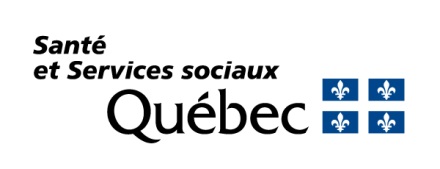 La Stratégie québécoise de réduction de l’herbe à poux et des autres pollens allergènes 
est une mesure du Plan d’action 2013-2020 sur les changements climatiques 
(PACC 2013-2020) – Volet santé. Elle est financée par le Fonds vert.DirectivesRemplir le présent formulaire.  Consultez le guide du demandeur pour avoir les détails sur les informations devant être présentées dans votre proposition.Joindre en annexe les lettres d’engagement des partenaires ainsi que tout autre document jugé pertinent (exemple : plans, photos, etc.).Faire parvenir ces documents :par courrier électronique à l’adresse suivante : mariane.berrouard@msss.gouv.qc.caavant 17 h, le 3 décembre 2019SECTION 1 – Renseignements générauxSECTION 1 – Renseignements générauxSECTION 1 – Renseignements générauxNom de la municipalité ou de l’arrondissementResponsable du projetResponsable du projetTéléphoneFonction du responsableFonction du responsableAdresseAdresseBureauVille ProvinceQuébecCode postalSite WebAdresse courrielAdresse courrielCaractéristiques du territoire municipal Population :Densité : Superficie : Autres caractéristiques :Caractéristiques du territoire municipal Population :Densité : Superficie : Autres caractéristiques :Caractéristiques du territoire municipal Population :Densité : Superficie : Autres caractéristiques :Historique des mesures de contrôle de l’herbe à poux et des autres pollens allergènes sur votre territoire et actions déjà en place (max 500 mots)Historique des mesures de contrôle de l’herbe à poux et des autres pollens allergènes sur votre territoire et actions déjà en place (max 500 mots)Historique des mesures de contrôle de l’herbe à poux et des autres pollens allergènes sur votre territoire et actions déjà en place (max 500 mots)Équipe de travail (nom des personnes impliquées dans le projet et fonction)Veuillez vous assurer de faire valoir la capacité et l’expertise de l’équipe de travail lui permettant de concrétiser le projet Équipe de travail (nom des personnes impliquées dans le projet et fonction)Veuillez vous assurer de faire valoir la capacité et l’expertise de l’équipe de travail lui permettant de concrétiser le projet Équipe de travail (nom des personnes impliquées dans le projet et fonction)Veuillez vous assurer de faire valoir la capacité et l’expertise de l’équipe de travail lui permettant de concrétiser le projet SECTION 2 – PRÉSENTATION DU PROJETTitre du projetPrésentation du projet (max. 350 mots)Présentation du projet (max. 350 mots)Présentation du projet (max. 350 mots)Caractéristiques géographiques du territoire visé par le projet (population, densité et superficie du territoire visé par le projet)Caractéristiques géographiques du territoire visé par le projet (population, densité et superficie du territoire visé par le projet)Caractéristiques géographiques du territoire visé par le projet (population, densité et superficie du territoire visé par le projet)Partenaires mobilisés et contribution prévue** Vous devez ajouter en annexe une lettre d’engagement pour chaque partenaire identifié**Chaque partenaire doit s’engager à poser des actions concrètes de contrôle des pollens allergènes en concertation avec la municipalité ou l’arrondissement porteur du projet. ** Il est  exigé de solliciter un partenariat avec les directions régionales de santé publique, CISSS et CIUSS de votre région. ** Voir le Guide du demandeur à la section 5.1 pour plus d’informations.Partenaires mobilisés et contribution prévue** Vous devez ajouter en annexe une lettre d’engagement pour chaque partenaire identifié**Chaque partenaire doit s’engager à poser des actions concrètes de contrôle des pollens allergènes en concertation avec la municipalité ou l’arrondissement porteur du projet. ** Il est  exigé de solliciter un partenariat avec les directions régionales de santé publique, CISSS et CIUSS de votre région. ** Voir le Guide du demandeur à la section 5.1 pour plus d’informations.Partenaires mobilisés et contribution prévue** Vous devez ajouter en annexe une lettre d’engagement pour chaque partenaire identifié**Chaque partenaire doit s’engager à poser des actions concrètes de contrôle des pollens allergènes en concertation avec la municipalité ou l’arrondissement porteur du projet. ** Il est  exigé de solliciter un partenariat avec les directions régionales de santé publique, CISSS et CIUSS de votre région. ** Voir le Guide du demandeur à la section 5.1 pour plus d’informations.Nom du partenaireDescription de la contributionStatutCommentaires relatifs à la mobilisation des partenairesCommentaires relatifs à la mobilisation des partenairesCommentaires relatifs à la mobilisation des partenairesObjectifs du projetObjectifs du projetObjectifs du projetDémarche proposée (étapes de réalisation, méthodes de travail, etc.). ** Décrire le projet étape par étape.** Consultez le Guide sur le contrôle des pollens allergènes au besoinDémarche proposée (étapes de réalisation, méthodes de travail, etc.). ** Décrire le projet étape par étape.** Consultez le Guide sur le contrôle des pollens allergènes au besoinDémarche proposée (étapes de réalisation, méthodes de travail, etc.). ** Décrire le projet étape par étape.** Consultez le Guide sur le contrôle des pollens allergènes au besoinModalités pour assurer la pérennité des actions qui seront mises en place **Exemple d’actions suggérées : adoption d’une politique publique ou résolution du conseil municipal garantissant la pérennité de la mesure dans la communauté, plan de formation des employés, plan de mobilisation annuel, etc.) 
**Consultez le Guide du demandeur à la section 5.2 pour plus d’informations à ce sujet.Modalités pour assurer la pérennité des actions qui seront mises en place **Exemple d’actions suggérées : adoption d’une politique publique ou résolution du conseil municipal garantissant la pérennité de la mesure dans la communauté, plan de formation des employés, plan de mobilisation annuel, etc.) 
**Consultez le Guide du demandeur à la section 5.2 pour plus d’informations à ce sujet.Modalités pour assurer la pérennité des actions qui seront mises en place **Exemple d’actions suggérées : adoption d’une politique publique ou résolution du conseil municipal garantissant la pérennité de la mesure dans la communauté, plan de formation des employés, plan de mobilisation annuel, etc.) 
**Consultez le Guide du demandeur à la section 5.2 pour plus d’informations à ce sujet.SECTION 3 –LIVRABLES ET ÉCHÉANCIERSECTION 3 –LIVRABLES ET ÉCHÉANCIERListe des livrables** Au moins un livrable doit être déposé en cours de projet et un rapport final devra obligatoirement être remis.** Exemple de livrables : Plan de contrôle des pollens allergènes, Plan de formation, communiqués de presse, dépliants, fiches d’information, site web, etc.** Veuillez indiquer quelles seront les dates de coupe si applicable.** Pour plus de détails sur les livrables et le rapport final, se référer à la section 6.2 du Guide du demandeur.Liste des livrables** Au moins un livrable doit être déposé en cours de projet et un rapport final devra obligatoirement être remis.** Exemple de livrables : Plan de contrôle des pollens allergènes, Plan de formation, communiqués de presse, dépliants, fiches d’information, site web, etc.** Veuillez indiquer quelles seront les dates de coupe si applicable.** Pour plus de détails sur les livrables et le rapport final, se référer à la section 6.2 du Guide du demandeur.LivrableDate de remise prévueRapport final Décembre 2020Commentaires relatifs aux livrablesCommentaires relatifs aux livrablesÉchéancier détailléComplétez la grille ci-dessous. Le projet doit être terminé et tous les livrables remis pour le 31 décembre 2020.Échéancier détailléComplétez la grille ci-dessous. Le projet doit être terminé et tous les livrables remis pour le 31 décembre 2020.Échéancier détailléComplétez la grille ci-dessous. Le projet doit être terminé et tous les livrables remis pour le 31 décembre 2020.Échéancier détailléComplétez la grille ci-dessous. Le projet doit être terminé et tous les livrables remis pour le 31 décembre 2020.Échéancier détailléComplétez la grille ci-dessous. Le projet doit être terminé et tous les livrables remis pour le 31 décembre 2020.Échéancier détailléComplétez la grille ci-dessous. Le projet doit être terminé et tous les livrables remis pour le 31 décembre 2020.Échéancier détailléComplétez la grille ci-dessous. Le projet doit être terminé et tous les livrables remis pour le 31 décembre 2020.Échéancier détailléComplétez la grille ci-dessous. Le projet doit être terminé et tous les livrables remis pour le 31 décembre 2020.Échéancier détailléComplétez la grille ci-dessous. Le projet doit être terminé et tous les livrables remis pour le 31 décembre 2020.Échéancier détailléComplétez la grille ci-dessous. Le projet doit être terminé et tous les livrables remis pour le 31 décembre 2020.Échéancier détailléComplétez la grille ci-dessous. Le projet doit être terminé et tous les livrables remis pour le 31 décembre 2020.Échéancier détailléComplétez la grille ci-dessous. Le projet doit être terminé et tous les livrables remis pour le 31 décembre 2020.Échéancier détailléComplétez la grille ci-dessous. Le projet doit être terminé et tous les livrables remis pour le 31 décembre 2020.Activité / Étape de réalisation201920192019201920192019201920192019201920192019Activité / Étape de réalisationJFMAMJJASONDSECTION 4 –ÉVALUATION DU PROJETSECTION 4 –ÉVALUATION DU PROJETIndicateurs de résultats et cibles proposéesListez les indicateurs choisis et fixez des cibles à atteindre. Consultez le Guide du demandeur à la section 6.2 pour plus d’informations.Indicateurs de résultats et cibles proposéesListez les indicateurs choisis et fixez des cibles à atteindre. Consultez le Guide du demandeur à la section 6.2 pour plus d’informations.IndicateurCible proposéeSECTION 5 – BUDGETSECTION 5 – BUDGETSECTION 5 – BUDGETSECTION 5 – BUDGETSECTION 5 – BUDGETSECTION 5 – BUDGETLes frais de contingence (imprévus) et les frais administratifs ne sont pas des dépenses admissibles et devront être assumés par le demandeur. Consultez le Guide du demandeur à la section 4 pour plus d’informations sur les dépenses admissibles.Les dépenses doivent être justifiées, toute description jugée insuffisante et ne légitimant pas la somme employée ne sera pas validée.  Deux méthodes de communication sont suggérées afin de sensibiliser le plus d’individus possible (ex : dépliant, site web, etc.). Les frais de contingence (imprévus) et les frais administratifs ne sont pas des dépenses admissibles et devront être assumés par le demandeur. Consultez le Guide du demandeur à la section 4 pour plus d’informations sur les dépenses admissibles.Les dépenses doivent être justifiées, toute description jugée insuffisante et ne légitimant pas la somme employée ne sera pas validée.  Deux méthodes de communication sont suggérées afin de sensibiliser le plus d’individus possible (ex : dépliant, site web, etc.). Les frais de contingence (imprévus) et les frais administratifs ne sont pas des dépenses admissibles et devront être assumés par le demandeur. Consultez le Guide du demandeur à la section 4 pour plus d’informations sur les dépenses admissibles.Les dépenses doivent être justifiées, toute description jugée insuffisante et ne légitimant pas la somme employée ne sera pas validée.  Deux méthodes de communication sont suggérées afin de sensibiliser le plus d’individus possible (ex : dépliant, site web, etc.). Les frais de contingence (imprévus) et les frais administratifs ne sont pas des dépenses admissibles et devront être assumés par le demandeur. Consultez le Guide du demandeur à la section 4 pour plus d’informations sur les dépenses admissibles.Les dépenses doivent être justifiées, toute description jugée insuffisante et ne légitimant pas la somme employée ne sera pas validée.  Deux méthodes de communication sont suggérées afin de sensibiliser le plus d’individus possible (ex : dépliant, site web, etc.). Les frais de contingence (imprévus) et les frais administratifs ne sont pas des dépenses admissibles et devront être assumés par le demandeur. Consultez le Guide du demandeur à la section 4 pour plus d’informations sur les dépenses admissibles.Les dépenses doivent être justifiées, toute description jugée insuffisante et ne légitimant pas la somme employée ne sera pas validée.  Deux méthodes de communication sont suggérées afin de sensibiliser le plus d’individus possible (ex : dépliant, site web, etc.). Les frais de contingence (imprévus) et les frais administratifs ne sont pas des dépenses admissibles et devront être assumés par le demandeur. Consultez le Guide du demandeur à la section 4 pour plus d’informations sur les dépenses admissibles.Les dépenses doivent être justifiées, toute description jugée insuffisante et ne légitimant pas la somme employée ne sera pas validée.  Deux méthodes de communication sont suggérées afin de sensibiliser le plus d’individus possible (ex : dépliant, site web, etc.). SalairesSalairesSalairesSalairesSalairesSalairesDescriptionTaux horaireNb. d’heuresCoût totalSource Type de contribution $/h h $ $/h h $ $/h h $ $/h h $ $/h h $ $/h h $Frais de déplacementFrais de déplacementFrais de déplacementFrais de déplacementFrais de déplacementFrais de déplacementDescriptionTarif Quantité Coût total SourceType de contribution $/km km $ $/km km $ $/km km $ $/km km $Matériel Matériel Matériel Matériel Matériel Matériel Description Coût unitaireQuantitéCoût totalSource Type de contribution $ $ $ $CommunicationsCommunicationsCommunicationsCommunicationsCommunicationsCommunicationsDescriptionCoût unitaireQuantitéCoût totalSource du financementType de contribution $ $ $ $ $Autres dépensesAutres dépensesAutres dépensesAutres dépensesAutres dépensesAutres dépensesAutres dépensesAutres dépensesDescriptionCoût unitaireQuantitéQuantitéCoût totalSource Source Type de contribution $ $ $ $ $ $ $ $Sources du financement Résumez les différentes contributions de chaque partenaire au projet, incluant votre municipalité ou arrondissementSources du financement Résumez les différentes contributions de chaque partenaire au projet, incluant votre municipalité ou arrondissementSources du financement Résumez les différentes contributions de chaque partenaire au projet, incluant votre municipalité ou arrondissementSources du financement Résumez les différentes contributions de chaque partenaire au projet, incluant votre municipalité ou arrondissementSources du financement Résumez les différentes contributions de chaque partenaire au projet, incluant votre municipalité ou arrondissementSources du financement Résumez les différentes contributions de chaque partenaire au projet, incluant votre municipalité ou arrondissementSources du financement Résumez les différentes contributions de chaque partenaire au projet, incluant votre municipalité ou arrondissementSources du financement Résumez les différentes contributions de chaque partenaire au projet, incluant votre municipalité ou arrondissementPartenaire financierPartenaire financierPartenaire financierMontantMontantMontantPourcentage du budget totalPourcentage du budget total $ $ $ % % $ $ $ % % $ $ $ % % $ $ $ % % $ $ $ % % $ $ $ % % $ $ $ % % $ $ $ % % $ $ $ % %Financement demandé au PACC 2013-2020Financement demandé au PACC 2013-2020Financement demandé au PACC 2013-2020 $ $ $ % %BUDGET TOTALBUDGET TOTALBUDGET TOTAL $ $ $100%100%